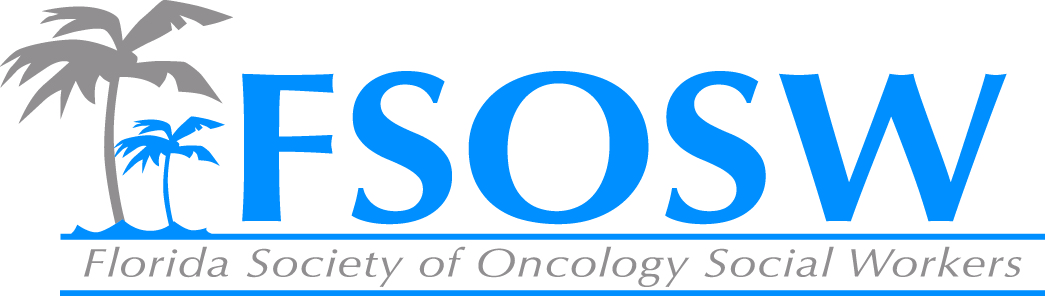 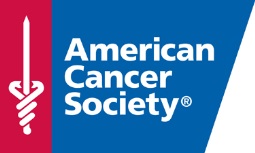 American Cancer Society ReportFlorida Society of Oncology Social WorkBoard MeetingApril 8, 2015Patient Program and Services UpdatesHealth Insurance Assessment ServiceUninsured – help investigate programs/options available & navigate marketplaceInsured - help those whose needs are not being met – high co-pays and deductiblesTransition – assist those in transition due to life changes impacting insurance statushttp://www.youtube.com/watch?v=8oZ9v2Be0LsPatient Advocate Foundation:National partnership with ACSDedicated number to PAF Access to care (insurance companies on insurance claims)Maintenance of employment Preservation of financial stability(Creditors for debt problems related to their diagnosis)Co-pay Relief ProgramTransportation:  New tools to increase efficiency and optimize impactRoad to Recovery:  new tools to increase efficiency and optimize impactService Match https://www.youtube.com/watch?v=liSaqOy0WgA&feature=youtu.beGeomapping: Assessment ToolSupport FSOSW recruitment efforts  –  ongoing	ACS staff can support awareness and recruitment efforts Jackson Memorial Hospital  - potential new member  ACS Leadership in Oncology Social Work Award - OngoingSupport awareness of ACS Leadership in Oncology Social Work AwardACS staff will identify potential nominees from current membershipConferencePromoting conference SAVE THE DATE  Questions about agenda and total credits for SW?Looking for speaker to focus on oncology social work and research perspectiveOther opportunities to support conference?!?!